A  Aufgaben: Bearbeite die nachfolgenden Aufgaben und trage nach Fertigstellung das Datum ein!Erstelle mit Hilfe des Fachkundebuches oder/und des Lernprogrammes einen Steckbrief zu jedem Regal (siehe Seite 2  möglichst  auf einer Seite) und führe anschließend den Online-Wissenstest durch.Erstelle per Hand eine Skizze, die a) die nur die allerwichtigsten Bauteile enthält und aus der b) die Funktionsweise ( z. B. die Beschickungs-/Entnahme- sowie die Warenbewegung) deutlich wird.Beantworte die Lernfragen auf  Seite 4 regalspezifisch und besprich die Lösungen in Partner-/Gruppenarbeit. Löse im Trainingsbuch „Alles auf Lager“ die Erarbeitungsfragen; Vergleich im Plenum.Beantworte im Trainingsbuch „Alles auf Lager“ die Trainingsfragen; Vergleich im Plenum.Erstelle parallel dazu ein eigenes Lernprodukt: z. B. Lernsituation Regalauswahl (s. Vorlage auf Seite 5), eigene Lernfragen, Lern-Rätsel, sonstige Lernspiele/-aufgaben, Regal-Modell bauen, …  ggf. auch in SL-Std.In Gruppenarbeit wird das Regalarten-Raten vorbereitet und anschließend im Klassenverband dann der Test Regalarten-Raten geschrieben. Alternativ: „Lernspiele an Stationen“ bei entsprechenden Lernprodukten.Achtung, es sollte unbedingt grundsätzlich der Ablauf wie folgt aussehen:Immer erst Einzel-/Stillarbeit (!), dann erst Partner-/Gruppenarbeit (und ggf. anschließend Plenum)!B  LeistungsbewertungVerteilung: 50 % mündl. (mündl. Mitarbeit, Lernprodukt, Arbeits-/Sozialverh., …) und schriftl. 50 % (KA) Hinweis:  Wenn du diese Aufgaben gut erledigt hast, dann brauchst du keine Angst vor der KA zu haben! C  ProzessdokumentationAufgabe:	a)	Beantworte die folgenden Lernfragen für jedes Regal (schriftlich, aber möglichst aus dem Kopf, da Vertiefungsphase!) und 			b)	besprich bzw. diskutiere die Antworten mit einem Lernpartner (oder in einer Gruppe); bei Unklarheiten Lehrer um Hilfe bitten! Welcher Zusammenhang besteht zwischen dem Aufbau/der Funktion des Regales und …mögl. LernproduktSituation:  gute & klare Situationsbeschreibung ausdenken!   max. 2 - 3 Regalarten sollten als Lösung in Frage kommen!……mögliche Leitfragen:Welche Regalart bietet sich an?  s. Lösungshilfe Erläutere einem Praktikanten den Aufbau des Regales!Nenne einige Gründe die für den Einsatz dieser Regalart sprechen (Vorteile)!Nenne einige Gründe die gegen den Einsatz dieser Regalart sprechen (Nachteile)!Welche Zu- und Abfördertechnik wäre sinnvoll?------------------------------------------------------------------------------------------------------------------------------------------------------Lösungshilfe zu Leitfrage 1:Ausschlusskriterien andere RegalartenLösungen zu den Leitfragen 2 – 5:……Lehrer: Lernfeld 2 „Güter lagern“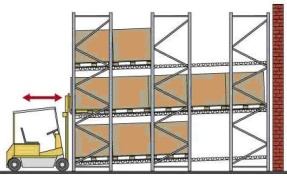 Name:Klasse: Datum:Lernprojekt Lagereinrichtungen (Regalarten)ZeitleisteRegalartRegal-SteckbriefOnline-WissenstestFunktionsskizzeVertiefungsfragenZeitleisteRegalartErarbeitungVertiefung 1Vertiefung 2Vertiefung 3Zeitleiste1. FachbodenU & HAHAHAHAZeitleiste2. PalettenPL 1Zeitleiste3. Einfahr-/DurchfahrZeitleiste4. Kanal-/TunnelZeitleiste5. EinschubZeitleiste6. DurchlaufPL 2Zeitleiste7. KragarmZeitleiste8. Waben-/KassettenZeitleiste9. VerschiebeZeitleiste10. UmlaufZeitleiste11. TurmZeitleiste12. AKLZeitleiste13. AutostoreZeitleiste14. HochregalZeitleisteTrainingsbuch Erarbeitungsaufgaben (V 4): Trainingsbuch Erarbeitungsaufgaben (V 4): Trainingsbuch Erarbeitungsaufgaben (V 4): Trainingsbuch Erarbeitungsaufgaben (V 4): Trainingsbuch Erarbeitungsaufgaben (V 4): ZeitleisteTrainingsbuch Trainingsaufgaben (V 5): Trainingsbuch Trainingsaufgaben (V 5): Trainingsbuch Trainingsaufgaben (V 5): Trainingsbuch Trainingsaufgaben (V 5): Trainingsbuch Trainingsaufgaben (V 5): ZeitleisteKurzbeschreibung eigenes Lernprodukt (V 6): Kurzbeschreibung eigenes Lernprodukt (V 6): Kurzbeschreibung eigenes Lernprodukt (V 6): Kurzbeschreibung eigenes Lernprodukt (V 6): Kurzbeschreibung eigenes Lernprodukt (V 6): ZeitleisteTest Regalartenraten (V 7):Test Regalartenraten (V 7):Test Regalartenraten (V 7):Test Regalartenraten (V 7):Test Regalartenraten (V 7):ZeitleisteKlassenarbeit Regalarten:Klassenarbeit Regalarten:Klassenarbeit Regalarten:Klassenarbeit Regalarten:Klassenarbeit Regalarten:Lehrer: Lernfeld 2 „Güter lagern“Klasse:Name:„Steckbrief“ XYZ-RegalDatum:1. BeschreibungAufbau & Funktionsweise………Bedienung …Bereitstellungs-/Arbeitsprinzip…Bauformen (Arten & Varianten)…Einlagerungsprinzip…Lagersystem…1. BeschreibungAufbau & Funktionsweise………Bedienung …Bereitstellungs-/Arbeitsprinzip…Bauformen (Arten & Varianten)…Einlagerungsprinzip…Lagersystem…Grafik2. Einzulagernde Gütera) allgemeine Beschreibung der Güter………b) (3) konkrete Beispiele………2. Einzulagernde Gütera) allgemeine Beschreibung der Güter………b) (3) konkrete Beispiele………2. Einzulagernde Gütera) allgemeine Beschreibung der Güter………b) (3) konkrete Beispiele………3. Vorteile………4. Nachteile……… Beispiele, wie diese Tabelle auszufüllen ist: siehe 2. Seite4. Nachteile……… Beispiele, wie diese Tabelle auszufüllen ist: siehe 2. SeiteErläuterungen, Hinweise & Beispiele zum Ausfüllen der Regalartenbeschreibungstabelle die Tabelle wurde bewusst als WORD-Dokument gestaltet, damit Du sie für Dich verändern und anpassen kannst! vor dem Ausfüllen der Tabelle sollte aber unbedingt zum Verständnis der Lagerprozesse das Arbeitsblatt „Grundlagen der Lagerprozesse“ bearbeitet worden sein!Erläuterungen, Hinweise & Beispiele zum Ausfüllen der Regalartenbeschreibungstabelle die Tabelle wurde bewusst als WORD-Dokument gestaltet, damit Du sie für Dich verändern und anpassen kannst! vor dem Ausfüllen der Tabelle sollte aber unbedingt zum Verständnis der Lagerprozesse das Arbeitsblatt „Grundlagen der Lagerprozesse“ bearbeitet worden sein!1. BeschreibungFunktionsweise & Aufbauhier sind die wichtigsten Bauteile und deren Zusammenhang zu beschreibenggf. Besonderheiten (aber keine Doppelungen mit anderen Rubriken (z. B. mit d)Bedienung   typ. Beispielei. d. R. manuell (per Hand, selten m. Stapler)i. d. R. manuell per Stapler1. manuell per Stapler oder Hand; 2. ggf. auch automatischBeschickung und Entnahme erfolgen bei schweren Gütern meist mit einem Kran oder RegalbediengerätvollautomatischBereitstellungs-/Arbeitsprinzip statische Bereitst. / Arbeitsprinzip: „Mensch zur Ware“dynamische Bereitst./ „Ware zum Mensch“ Bauformen (Arten & Varianten)  typ. Beispieleeinseitige oder zweiseitige Bauformin Vertikalausführung…mit horizontalem Umlauf & Höhenveränderung…keine Varianten…Einlagerungsprinzip  typ. BeispieleFifo systembedingt möglichmeist Lifo; Fifo nur durch Umlagern gewährleistetda getrennte Ein-/Auslagerungsseite: Fifo…Lagersystem statische oder dynamische LagerungSuche Dir im Interneteine Grafik,die für DICH am ehesten diese Regalart und deren Bauteile deutlich macht! s. Lernprogramm oder Internet(alternativ: Handskizze  aber: Zeitaufwand sollte sich im Rahmen halten / angemessen sein)2. Einzulagernde Gütera) allgemeine Beschreibung der Güterverschiedene und kleinere Güter begrenzte Stückzahlengroße UmschlagshäufigkeitDoppelspiel möglichfür Massengüter auch für palettierte Güter geeignetFifo-Prinzip nur bei separater Ein- bzw. Auslagerungs-Zone möglich dann ist auch eine Lagerung von MHD möglich…b) (3) konkrete Beispiele: …2. Einzulagernde Gütera) allgemeine Beschreibung der Güterverschiedene und kleinere Güter begrenzte Stückzahlengroße UmschlagshäufigkeitDoppelspiel möglichfür Massengüter auch für palettierte Güter geeignetFifo-Prinzip nur bei separater Ein- bzw. Auslagerungs-Zone möglich dann ist auch eine Lagerung von MHD möglich…b) (3) konkrete Beispiele: …3. Vorteile / 4. Nachteiles. Lernprogramm / Fachkundebuch / logischer VerstandTIPPS: die VT / NT wiederholen sich (siehe regalspezifische Lernfragen), manuell oder automatisch bediente Regale haben immer die gleichen typischen VT / NT, wenn sich Teile des Regale bewegen, dann treten immer die gleichen VT / NT auf, …3. Vorteile / 4. Nachteiles. Lernprogramm / Fachkundebuch / logischer VerstandTIPPS: die VT / NT wiederholen sich (siehe regalspezifische Lernfragen), manuell oder automatisch bediente Regale haben immer die gleichen typischen VT / NT, wenn sich Teile des Regale bewegen, dann treten immer die gleichen VT / NT auf, …Lehrer: Lernfeld 2 „Güter lagern“? ? ?Bild RegalName:Klasse: Datum:Vertiefungsfragen Regalarten(Vertiefung)? ? ?Bild RegalNr.MerkmaleX-RegalY-RegalZ-Regalden Investitions-/Baukosten,der Bedienung (manuell, automatisch),dem Einsatz von Fördermitteln, das Bereitstellungs-/Arbeitsprinz. (stat./dyn.; MzW/WzM),dem Einlagerungsprinzip (FiFo, LiFo),dem Lagersystem (statisch/dynamisch),den einzulagernden Gütern: Art der Güter (u. a. in Verbindung mit den Investitionskosten), direkter Zugriff auf Ladeeinheit, Staudruck, Diebstahl-/Verschmutzungsgefahr, …,der Flächen- oder/und Raumnutzung,der Arbeitssicherheit,dem Mechanisierungs- bzw. Automatisierungsgrad,der Störanfälligkeit,den Wartungs-/Instandhaltungskosten,der Anpassung an unterschiedliches Lagergutder Umschlagsleistung/Produktivität,den Kommissionierfehlern,der Ausbaubarkeit des Regals,der Sortimentsbreite,der Belastbarkeit des Regales undder Bestandskontrolle/Inventur?Lernsituation Regalauswahl Nr.RegalRegal-Be-/Umschreibung  Zusammenfassung Situationsbeschreibung ……1FachbodenregalNein, da… / Ja, da…2QuertraversenregalNein, da… / Ja, da…3LängstraversenregalNein, da… / Ja, da…4EinfahrregalNein, da… / Ja, da…5DurchfahrregalNein, da… / Ja, da…6DurchlaufregalNein, da… / Ja, da…7KragarmregalNein, da… / Ja, da…8WabenregalNein, da… / Ja, da…9KassettenregalNein, da… / Ja, da…10VerschieberegalNein, da… / Ja, da…11SchubladenregalNein, da… / Ja, da…12PaternosterregalNein, da… / Ja, da…13KarussellregalNein, da… / Ja, da…14TurmregalNein, da… / Ja, da…15EinschubregalNein, da… / Ja, da…16Kanal-/TunnelregalNein, da… / Ja, da…17AKLNein, da… / Ja, da…18AutostoreNein, da… / Ja, da…19HochregalNein, da… / Ja, da…